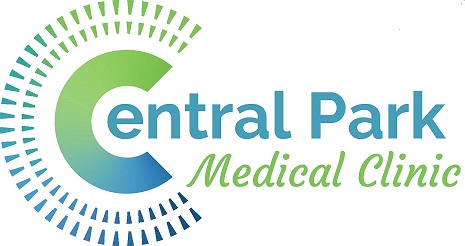 Patient Registration Form PATIENT INFORMATIONPatient Name: __________________________________________________________________________ Address: __________________________________________________________________________ Parent Name(s)__________________________________________________________________________City, Postal Code __________________________________________________________________________ Phone Number: Home: _____________________________ 	Cell: ______________________________ Gender: 	    Female 	          Male 	 Date of Birth   _____ / _____ / ______ Email Address: Health Card Number______________________________________ ______________________________________Pharmacy Name: __________________________________________________________________________ Pharmacy Address: __________________________________________________________________________ Emergency Contact: __________________________________________________________________________     Phone Number: __________________________________________________________________________     Relation to Patient: __________________________________________________________________________ 